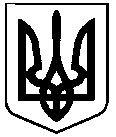 СВАТІВСЬКА МІСЬКА РАДАСЬОМОГО СКЛИКАННЯСІМНАДЦЯТА СЕСІЯРІШЕННЯВід 7 листопада 2017 р.                                    м. Сватове                                                 № ___ «Про розірвання договору оренди земельної ділянки № 3-Ю від 01.01.2016 року  з  СРКП КБ ТН «Райагробудзамовлення» за адресою: Луганська область, м. Сватове, майдан Злагоди, 32» Розглянувши заяву голови Сватівського районного колективного підприємства по капітальному будівництву та технічному нагляду «Райагробудзамовлення» Огрюмової Л.Т. юридична адреса: Луганська область, м. Сватове,  майдан Злагоди, 32, щодо розірвання договору оренди земельної ділянки № 3-Ю від 01.01.2016 р., яка надавалась в користування на умовах оренди загальною  площею – 0,0451 га., за адресою: Луганська область, м. Сватове, майдан Злагоди, 32, в зв’язку з продажем нежитлової будівлі, керуючись ст. 26 Закону України “Про місцеве самоврядування в Україні”, ст. 12, 125, 126, 141 Земельного кодексу України,                                 Сватівська міська радаВИРІШИЛА:Розірвати з Сватівським районним колективним підприємством по капітальному будівництву та технічному нагляду «Райагробудзамовлення» юридична адреса: Луганська область, м. Сватове,  майдан Злагоди, 32 договір оренди землі № 3-Ю від 01.01.2016 р. на земельну ділянку за адресою: м. Сватове, майдан Злагоди, 32, загальною площею 0,0451 га. (кадастровий номер 4424010100:24:094:0015)Припинити дію договору № 3-Ю з 8.11.2017 рокуСватівській ОДПІ здійснити перерахунок орендної плати згідно чинного законодавства.Контроль за виконанням даного рішення покласти  на постійну депутатську комісію з   питань будівництва, благоустрою, комунального обслуговування, земельних відносин та екології.  Дане рішення вступає в силу з моменту його прийняття.Сватівський міський голова                                                                                Є.В.Рибалко